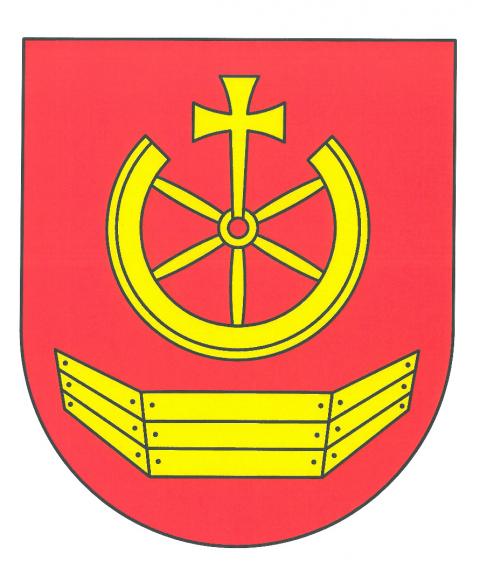 SPECYFIKACJA WARUNKÓW ZAMÓWIENIAw postępowaniu pod nazwą:Wykonanie, dostawa, montaż i rozruch techniczny systemu napowietrzania dla reaktora biologicznego komory tlenowej oraz stabilizacji osadu nadmiernego w Oczyszczalni Ścieków Kuślino wartości zamówienia nieprzekraczającej progów unijnych, o jakich stanowi art. 3 ustawy 
z dnia 11.09.2019 r. - Prawo zamówień publicznych (Dz. U. z 2019 r. poz. 2019 ze zm.).NR POSTĘPOWANIA (nr referencyjny):IDGO.271.1.5.2022                                                                                              Zatwierdzam                                                                                                             Mieczysław SkrzypczakKuślin 2022Gmina KuślinAdres: 64-316 Kuślin, ul. Emilii Sczanieckiej 4nr tel. +48 61 44 72 722e-mail: urzad@kuslin.pladres strony internetowej: www.bip.kuslin.plGodziny urzędowania: poniedziałek-piątek 07:30-15:30NIP 788-19-16-730REGON 631258916Komunikacja w przedmiotowym postępowaniu o udzielenie zamówienia odbywa się przy użyciu środków komunikacji elektronicznej, za pośrednictwem Platformy zakupowej Zamawiającego dostępnej pod adresem: https://platformazakupowa.pl/pn/kuslin  (dalej: Platforma).Adres strony internetowej, na której prowadzone jest postępowanie oraz adres strony internetowej, na której udostępniane będą zmiany i wyjaśnienia treści SWZ oraz inne dokumenty zamówienia bezpośrednio związane z postępowaniem postępowania o udzielenie zamówienia: https://platformazakupowa.pl/pn/kuslin  Na powyższej stronie (Platformie) udostępniane będą wszelkie dokumenty związane z prowadzoną procedurą.Niniejsze postępowanie prowadzone jest w trybie podstawowym bez przeprowadzenia negocjacji - art. 275 pkt 1 ustawy z dnia 11 września 2019 r. – Prawo zamówień publicznych (Dz.U. z 2021 r. poz. 1129 ze zm., dalej jako ustawa PZP lub PZP).Wartość zamówienia nie jest równa lub nie przekracza progów unijnych określonych na podstawie art. 3 PZP.Zgodnie z art. 310 pkt 1 PZP Zamawiający przewiduje możliwość unieważnienia przedmiotowego postępowania, jeżeli środki publiczne, które Zamawiający zamierzał przeznaczyć na sfinansowanie całości lub części zamówienia, nie zostały mu przyznane.Zamawiający nie przewiduje wyboru najkorzystniejszej oferty z zastosowaniem aukcji elektronicznej.Zamawiający nie przewiduje złożenia oferty w postaci katalogów elektronicznych.Zamawiający nie prowadzi postępowania w celu zawarcia umowy ramowej.Zamawiający nie zastrzega możliwości ubiegania się o udzielenie zamówienia wyłącznie przez wykonawców, o których mowa w art. 94 PZP.Zamawiający nie określa dodatkowych wymagań związanych z zatrudnianiem osób, 
o których mowa w art. 96 ust. 2 pkt 2 PZP.W zakresie nieuregulowanym niniejszą Specyfikacją Warunków Zamówienia (dalej: SWZ) zastosowanie znajdują odpowiednie przepisy PZP.Przedmiotem zamówienia jest: Wykonanie, dostawa, montaż i rozruch techniczny systemu napowietrzania dla reaktora biologicznego komory tlenowej oraz stabilizacji osadu nadmiernego w Oczyszczalni Ścieków Kuślin. Przedmiot zamówienia musi zawierać: 12 kpl balastowych rusztów napowietrzających z 14 wbudowanymi dyfuzorami talerzowymi AT 370 na każdym ruszcie, wykonane ze stali OH 18N9 zgodnym z załączonym do SWZ schematem technicznym.Inne istotne warunki:Zamawiający dopuszcza złożenie oferty z wyposażeniem wyższym (lepszym) niż opisane powyżej. Miejsce dostawy: ZOK Kuślin, na koszt Wykonawcy.Główny przedmiot zamówienia:Kod CPV: 45252200-0 – Wyposażenie oczyszczalni ścieków.Podział zamówienia na części:Zamawiający nie dopuszcza składania ofert częściowych. Kryteria stosowane w celu oceny równoważności. Nie mają zastosowania w niniejszym postępowaniu Wymagania związane z Zatrudnieniem na podstawie stosunku pracy: Nie dotyczyZamawiający nie przewiduje obowiązku odbycia przez wykonawcę wizji lokalnej.Nie dotyczy Termin wykonania przedmiotu zamówienia: 45 dni od dnia zawarcia umowy.O udzielenie zamówienia mogą ubiegać się Wykonawcy, którzy nie podlegają wykluczeniu (na zasadach określonych w Rozdziale VII SWZ) oraz spełniają określone przez Zamawiającego warunki udziału w postępowaniu.O udzielenie zamówienia mogą ubiegać się wykonawcy, którzy spełniają warunki udziału 
w postępowaniu dotyczące:zdolności do występowania w obrocie gospodarczym:Zamawiający nie wyznacza warunku w tym zakresie.sytuacji ekonomicznej lub finansowej:Zamawiający nie wyznacza warunku w tym zakresie.      3) zdolności technicznej lub zawodowej:Wykonawca spełni warunek, jeżeli wykaże, że w okresie ostatnich 3 lat przed upływem terminu składania ofert, a jeżeli okres prowadzenia działalności jest krótszy - w tym okresie, wykonał należycie co najmniej 2 dostawy, wraz z montażem i rozruchem technologicznym:systemu napowietrzania dla reaktora biologicznego komory tlenowej oraz stabilizacji osadu nadmiernego.1. Z postępowania o udzielenie zamówienia wyklucza się wykonawców, w stosunku do których zachodzi którakolwiek z okoliczności wskazanych:1.1 w art. 108 ust. 1 ustawy PZP, tj.:1) będącego osobą fizyczną, którego prawomocnie skazano za przestępstwo:- udziału w zorganizowanej grupie przestępczej albo związku mającym na celu popełnienie przestępstwa lub przestępstwa skarbowego, o którym mowa w art. 258 Kodeksu karnego,- handlu ludźmi, o którym mowa w art. 189a Kodeksu karnego,- o którym mowa w art. 228-230a, art. 250a Kodeksu karnego lub w art. 46 lub art. 48ustawy z dnia 25 czerwca 2010 r. o sporcie,- finansowania przestępstwa o charakterze terrorystycznym, o którym mowa w art.165a Kodeksu karnego, lub przestępstwo udaremniania lub utrudniania stwierdzenia przestępnego pochodzenia pieniędzy lub ukrywania ich pochodzenia, o którym mowa w art. 299 Kodeksu karnego,- o charakterze terrorystycznym, o którym mowa w art. 115 § 20 Kodeksu karnego, lub mające na celu popełnienie tego przestępstwa,- powierzenia wykonywania pracy małoletniemu cudzoziemcowi, o którym mowa wart. 9 ust. 2 ustawy z dnia 15 czerwca 2012 r. o skutkach powierzania wykonywania pracy cudzoziemcom przebywającym wbrew przepisom na terytorium Rzeczypospolitej Polskiej (Dz. U. poz. 769),- przeciwko obrotowi gospodarczemu, o których mowa w art. 296-307 Kodeksu karnego, przestępstwo oszustwa, o którym mowa w art. 286 Kodeksu karnego, przestępstwo przeciwko wiarygodności dokumentów, o których mowa w art. 270-277d Kodeksu karnego, lub przestępstwo skarbowe,- o którym mowa w art. 9 ust. 1 i 3 lub art. 10 ustawy z dnia 15 czerwca 2012 r. o skutkach powierzania wykonywania pracy cudzoziemcom przebywającym wbrew przepisom na terytorium Rzeczypospolitej Polskiej - lub za odpowiedni czyn zabroniony określony w przepisach prawa obcego;2) jeżeli urzędującego członka jego organu zarządzającego lub nadzorczego, wspólnika spółki 
w spółce jawnej lub partnerskiej albo komplementariusza w spółce komandytowej lub komandytowo-akcyjnej lub prokurenta prawomocnie skazano za przestępstwo, o którym mowa w pkt 1;3) wobec którego wydano prawomocny wyrok sądu lub ostateczną decyzję administracyjną 
o zaleganiu z uiszczeniem podatków, opłat lub składek na ubezpieczenie społeczne lub zdrowotne, chyba że wykonawca odpowiednio przed upływem terminu do składania wniosków o dopuszczenie do udziału w postępowaniu albo przed upływem terminu składania ofert dokonał płatności należnych podatków, opłat lub składek na ubezpieczenie społeczne lub zdrowotne wraz z odsetkami lub grzywnami lub zawarł wiążące porozumienie w sprawie spłaty tych należności;4) wobec którego prawomocnie orzeczono zakaz ubiegania się o zamówienia publiczne;5) jeżeli zamawiający może stwierdzić, na podstawie wiarygodnych przesłanek, że wykonawca zawarł z innymi wykonawcami porozumienie mające na celu zakłócenie konkurencji, 
w szczególności jeżeli należąc do tej samej grupy kapitałowej w rozumieniu ustawy z dnia 16 lutego 2007 r. o ochronie konkurencji i konsumentów, złożyli odrębne oferty, oferty częściowe lub wnioski o dopuszczenie do udziału w postępowaniu, chyba że wykażą, że przygotowali te oferty lub wnioski niezależnie od siebie;6) jeżeli, w przypadkach, o których mowa w art. 85 ust. 1, doszło do zakłócenia konkurencji wynikającego z wcześniejszego zaangażowania tego wykonawcy lub podmiotu, który należy z wykonawcą do tej samej grupy kapitałowej w rozumieniu ustawy z dnia 16 lutego 2007 r. o ochronie konkurencji i konsumentów, chyba że spowodowane tym zakłócenie konkurencji może być wyeliminowane w inny sposób niż przez wykluczenie wykonawcy z udziału w postępowaniu o udzielenie zamówienia.1.2 w art. 109 ust. 1 pkt 1 i pkt 4 ustawy PZP, tj.:1) który naruszył obowiązki dotyczące płatności podatków, opłat lub składek na ubezpieczenia społeczne lub zdrowotne, z wyjątkiem przypadku, o którym mowa w art. 108 ust. 1 pkt 3, chyba że wykonawca odpowiednio przed upływem terminu do składania wniosków o dopuszczenie do udziału w postępowaniu albo przed upływem terminu składania ofert dokonał płatności należnych podatków, opłat lub składek na ubezpieczenia społeczne lub zdrowotne wraz z odsetkami lub grzywnami lub zawarł wiążące porozumienie w sprawie spłaty tych należności;2) w stosunku, do którego otwarto likwidację, ogłoszono upadłość, którego aktywami zarządza likwidator lub sąd, zawarł układ z wierzycielami, którego działalność gospodarcza jest zawieszona albo znajduje się on w innej tego rodzaju sytuacji wynikającej z podobnej procedury przewidzianej w przepisach miejsca wszczęcia tej procedury.2. Wykluczenie wykonawcy następuje zgodnie z zasadami określonymi w art. 110-111 ustawy PZP.3. Wykonawca nie podlega wykluczeniu w okolicznościach określonych w art. 108 ust. 1 pkt 1, 2 i 5 ustawy PZP lub art. 109 ust. 1 pkt 4 ustawy PZP, jeżeli udowodni Zamawiającemu, że spełnił łącznie przesłanki wskazane w art. 110 ust. 2 ustawy PZP.4. Zamawiający oceni, czy podjęte przez wykonawcę czynności, o których mowa w art. 110 ust. 2 ustawy PZP, są wystarczające do wykazania jego rzetelności, uwzględniając wagę i szczególne okoliczności czynu wykonawcy. Jeżeli podjęte przez wykonawcę czynności, o których mowa w art. 110 ust. 2 ustawy PZP, nie są wystarczające do wykazania jego rzetelności, Zamawiający wyklucza wykonawcę.W celu potwierdzenia braku podstaw wykluczenia oraz spełniania warunków udziału 
w postępowaniu Wykonawca powinien dołączyć do oferty oświadczenie o niepodleganiu wykluczeniu oraz spełnianiu warunków udziału w postępowaniu w zakresie wskazanym przez Zamawiającego w ogłoszeniu o zamówieniu i SWZ. Oświadczenia należy złożyć według wymogów Załącznika nr 2 i nr 3 do SWZ. Oświadczenie składa się pod rygorem nieważności w formie elektronicznej (opatrzonej kwalifikowanym podpisem elektronicznym) lub w postaci elektronicznej opatrzonej podpisem zaufanym lub podpisem osobistym).Zamawiający wzywa wykonawcę, którego oferta została najwyżej oceniona, do złożenia w wyznaczonym terminie, nie krótszym niż 5 dni od dnia wezwania, aktualnych na dzień ich złożenia podmiotowych środków dowodowych:na potwierdzenie braku podstaw do wykluczenia z udziału w postępowaniu:1) odpisu lub informacji z Krajowego Rejestru Sądowego lub z Centralnej Ewidencji 
i Informacji o Działalności Gospodarczej, w zakresie art. 109 ust. 1 pkt 4 PZP, sporządzonych nie wcześniej niż 3 miesiące przed jej złożeniem, jeżeli odrębne przepisy wymagają wpisu do rejestru lub ewidencji;2) oświadczenie Wykonawcy o aktualności informacji zawartych w oświadczeniu, o którym mowa w art. 125 ust. 1 PZP w zakresie odnoszącym się do podstaw wykluczenia wskazanych w art. 108 ust. 1 pkt 1-6 oraz w art. 109 ust. 1 pkt 1 ustawy PZP - wzór oświadczenia stanowi Załącznik nr 6 do SWZ.3). W celu potwierdzenia spełniania przez wykonawcę warunków udziału w postępowaniu dotyczących zdolności zawodowej zamawiający żąda podmiotowego środka dowodowego tj.  wykazu dostaw wykonanych nie wcześniej niż w okresie ostatnich 3 lat, a jeżeli okres prowadzenia działalności jest krótszy – w tym okresie, wraz z podaniem ich rodzaju, wartości, daty i miejsca wykonania oraz podmiotów, na rzecz których dostawy zostały wykonane, oraz załączeniem dowodów określających, czy zostały wykonane należycie, przy czym dowodami, o których mowa, są referencje bądź inne dokumenty sporządzone przez podmiot, na rzecz którego dostawy zostały wykonane, a jeżeli wykonawca z przyczyn niezależnych od niego nie jest w stanie uzyskać tych dokumentów – inne odpowiednie dokumenty; wzór wykazu dostaw stanowi Załącznik nr 8 do SWZOkres wyrażony w latach, o którym mowa w pkt 3 powyżej, liczy się wstecz od dnia, w którym                upływa termin składania ofert. 4) w celu potwierdzenia braku podstaw wykluczenia wykonawcy z udziału w postepowaniu o            udzielenie zamówienia publicznego, zamawiający żąda podmiotowego środka dowodowego:-oświadczenia wykonawcy, w zakresie art. 108 ust 1 pkt 5 ustawy, o braku przynależności do tej samej grupy kapitałowej w rozumieniu ustawy z dnia 16 lutego 207 o ochronie konkurencji i konsumentów (DZ.U.z 2000r. z innym wykonawcą, który złożył odrębna ofertę, ofertę częściową lub wniosek o dopuszczenie w postępowaniu, albo oświadczenia o przynależności do tej samej grupy kapitałowej wraz z dokumentami lub informacjami potwierdzającymi przygotowanie oferty, oferty częściowej lub wniosku o dopuszczenie do udziału w postępowaniu niezależnie od innego wykonawcy należącego do tej samej grupy kapitałowej – zgodnie z wzorem stanowiącym Załącznik nr 7 do SWZJeżeli Wykonawca ma siedzibę lub miejsce zamieszkania poza granicami Rzeczypospolitej Polskiej:- zamiast odpisu albo informacji z Krajowego Rejestru Sądowego lub z Centralnej Ewidencji 
i Informacji o Działalności Gospodarczej, o których mowa w pkt 2.1 ppkt 1) - składa dokument 
lub dokumenty wystawione w kraju, w którym wykonawca ma siedzibę lub miejsce zamieszkania, potwierdzające, że nie otwarto jego likwidacji, nie ogłoszono upadłości, jego aktywami nie zarządza likwidator lub sąd, nie zawarł układu z wierzycielami, jego działalność gospodarcza nie jest zawieszona ani nie znajduje się on w innej tego rodzaju sytuacji wynikającej z podobnej procedury przewidzianej w przepisach miejsca wszczęcia tej procedury.Jeżeli w kraju, w którym Wykonawca ma siedzibę lub miejsce zamieszkania, nie wydaje się dokumentu, o którym mowa w o których mowa w pkt 2.1 ppkt 1), zastępuje się go w całości lub 
w części dokumentem zawierającym odpowiednio oświadczenie Wykonawcy, ze wskazaniem osoby albo osób uprawnionych do jego reprezentacji, lub oświadczenie osoby, której dokument miał dotyczyć, złożone pod przysięgą, lub, jeżeli w kraju, w którym Wykonawca ma siedzibę lub miejsce zamieszkania nie ma przepisów o oświadczeniu pod przysięgą, złożone przed organem sądowym lub administracyjnym, notariuszem, organem samorządu zawodowego lub gospodarczego, właściwym ze względu na siedzibę lub miejsce zamieszkania Wykonawcy. Dokumenty, o których mowa powyżej, powinny być wystawione nie wcześniej niż 3 miesiące przed ich złożeniem.    Zamawiający nie wzywa do złożenia podmiotowych środków dowodowych, jeżeli może je uzyskać za pomocą bezpłatnych i ogólnodostępnych baz danych, w szczególności rejestrów publicznych w rozumieniu ustawy z dnia 17.02.2005 r. o informatyzacji działalności podmiotów realizujących zadania publiczne, o ile wykonawca wskazał w oświadczeniu, o którym mowa w art. 125 ust. 1 ustawy PZP, dane umożliwiające dostęp do tych środków.Wykonawca nie jest zobowiązany do złożenia podmiotowych środków dowodowych, które Zamawiający posiada, jeżeli Wykonawca wskaże te środki oraz potwierdzi ich prawidłowość i aktualność.Wykonawcy mogą wspólnie ubiegać się o udzielenie zamówienia. W takim przypadku, Wykonawcy ustanawiają pełnomocnika do reprezentowania ich w postępowaniu o udzielenie zamówienia albo do reprezentowania w postępowaniu i zawarcia umowy w sprawie zamówienia publicznego. Pełnomocnictwo powinno być załączone do oferty.W przypadku Wykonawców wspólnie ubiegających się o udzielenie zamówienia:oświadczenia, o których mowa w Rozdziale VIII pkt 1 SWZ składa z ofertą każdy 
z wykonawców wspólnie ubiegających się o zamówienie. Oświadczenia te potwierdzają brak podstaw wykluczenia oraz spełnianie warunków udziału w postępowaniu w zakresie, w jakim każdy z wykonawców wykazuje spełnianie warunków udziału w postępowaniu.Jeżeli została wybrana oferta wykonawców wspólnie ubiegających się o udzielenie zamówienia, Zamawiający może żądać przed zawarciem umowy w sprawie zamówienia publicznego kopii umowy regulującej współpracę tych wykonawców.W przedmiotowym postępowaniu komunikacja między Zamawiającym a wykonawcami odbywa się przy użyciu środków komunikacji elektronicznej za pośrednictwem Platformy zakupowej Zamawiającego, tj. https://platformazakupowa.pl/pn/kuslin.  Zamawiający informuje, że instrukcje korzystania z platformazakupowa.pl dotyczące w szczególności logowania, składania wniosków o wyjaśnienie treści SWZ, składania ofert oraz innych czynności podejmowanych w niniejszym postępowaniu przy użyciu platformazakupowa.pl znajdują się w zakładce „Instrukcje dla Wykonawców" na stronie internetowej pod adresem: https://platformazakupowa.pl/strona/45-instrukcjeRejestracja i korzystanie z Platformy są bezpłatne. Dokonując rejestracji wykonawca akceptuje regulamin korzystania z Platformy.Zamawiający będzie przekazywał wykonawcom informacje w formie elektronicznej poprzez opublikowanie informacji na platformie zakupowej Zamawiającego. Informacje dotyczące odpowiedzi na pytania, zmiany SWZ, zmiany terminu składania i otwarcia ofert Zamawiający będzie zamieszczał na platformie w sekcji “Komunikaty”. Korespondencja, której zgodnie z obowiązującymi przepisami adresatem jest konkretny wykonawca, będzie przekazywana w formie elektronicznej za pośrednictwem platformazakupowa.pl do konkretnego wykonawcy.Wykonawca jako podmiot profesjonalny ma obowiązek sprawdzania komunikatów i wiadomości bezpośrednio na platformazakupowa.pl przesłanych przez Zamawiającego, gdyż system powiadomień może ulec awarii lub powiadomienie może trafić do folderu SPAM.Zgodnie z § 11 ust. 2 Rozporządzenia Prezesa Rady Ministrów w sprawie sposobu sporządzania i przekazywania informacji oraz wymagań technicznych dla dokumentów elektronicznych oraz środków komunikacji elektronicznej w postępowaniu o udzielenie zamówienia publicznego lub konkursie (Dz.U.2020.2452 z dnia 2020.12.31)Zamawiający udostępnia poniżej informacje na temat specyfikacji połączenia, formatu przesyłanych danych oraz szyfrowania i oznaczania czasu przekazania i odbioru danych. Wymagania techniczne związane z korzystaniem z Platformy:- stały dostęp do sieci Internet o gwarantowanej przepustowości nie mniejszej niż 512 kb/s,- komputer klasy PC lub MAC o następującej konfiguracji: pamięć min. 2 GB Ram, procesor Intel IV 2 GHZ lub jego nowsza wersja, jeden z systemów operacyjnych - MS Windows 7, Mac Os x 10 4, Linux, lub ich nowsze wersje,- zainstalowana dowolna przeglądarka internetowa, w przypadku Internet Explorer minimalnie wersja 10 0.,- włączona obsługa JavaScript,- zainstalowany program Adobe Acrobat Reader lub inny obsługujący format plików .pdf,- Platformazakupowa.pl działa według standardu przyjętego w komunikacji sieciowej kodowanie UTF8,- Oznaczenie czasu odbioru danych przez platformę zakupową stanowi datę oraz dokładny czas (hh:mm:ss) generowany wg. czasu lokalnego serwera synchronizowanego z zegarem Głównego Urzędu Miar.Sporządzanie i przekazywanie informacji w tym dokumentów elektronicznych musi być zgodne z wymaganiami określonymi w rozporządzeniu Prezesa Rady Ministrów z dnia 30 grudnia 2020 r. w sprawie sposobu sporządzania i przekazywania informacji oraz wymagań technicznych dla dokumentów elektronicznych oraz środków komunikacji elektronicznej w postępowaniu o udzielenie zamówienia publicznego lub konkursie.Wszelką korespondencję związaną z niniejszym postępowaniem należy przekazywać za pośrednictwem Platformy. Korespondencję uważa się za przekazaną w terminie, jeżeli dotrze do Zamawiającego przed upływem wymaganego terminu. Każda ze stron na żądanie drugiej strony niezwłocznie potwierdzi fakt otrzymania wiadomości elektronicznej.Osobami uprawnionymi do porozumiewania się z wykonawcami są:w zakresie proceduralnym: Natalia Batura, tel. 61 44 72 728, nbatura@kuslin.pl w zakresie merytorycznym: Jakub Beyer, tel. 61 44 72 724, nieruchomosci@kuslin.pl Zaleca się by korespondencja kierowana do Zamawiającego była opatrzona numerem postępowania: IDGO.271.1.5.202210. Wykonawca może zwrócić się do Zamawiającego, za pośrednictwem Platformy, z wnioskiem o wyjaśnienie treści SWZ. Zamawiający jest obowiązany udzielić wyjaśnień niezwłocznie, jednak nie później niż na 2 dni przed upływem terminu składania ofert pod warunkiem, że wniosek o wyjaśnienie treści SWZ wpłynął do Zamawiającego nie później niż na 4 dni przed upływem terminu składania ofert. Jeżeli Zamawiający nie udzieli wyjaśnień w terminie, o którym mowa powyżej, przedłuża termin składania odpowiednio ofert o czas niezbędny do zapoznania się wszystkich zainteresowanych wykonawców z wyjaśnieniami niezbędnymi do należytego przygotowania 
i złożenia ofert. Przedłużenie terminu składania ofert nie wpływa na bieg terminu składania wniosku o wyjaśnienie treści SWZ. W przypadku, gdy wniosek o wyjaśnienie treści SWZ nie wpłynął w terminie, wskazanym powyżej, Zamawiający nie ma obowiązku udzielania odpowiednio wyjaśnień SWZ oraz obowiązku przedłużenia terminu składania ofert. Treść zapytań wraz z wyjaśnieniami Zamawiający udostępni, bez ujawniania źródła zapytania, na stronie internetowej prowadzonego postępowania.W uzasadnionych przypadkach Zamawiający może przed upływem terminu składania ofert zmienić treść SWZ.Zamawiający nie wymaga wniesienia wadium.Wykonawca może złożyć tylko jedną ofertę.Treść oferty musi odpowiadać treści SWZ.Ofertę sporządza się w języku polskim i zaleca się sporządzenie jej na Formularzu Ofertowym - zgodnie z Załącznikiem nr 1 do SWZ.WRAZ Z OFERTĄ WYKONAWCA JEST ZOBOWIĄZANY ZŁOŻYĆ:oświadczenia, o których mowa w Rozdziale VIII pkt 1 SWZ – Załącznik nr 2 i nr 3 do SWZ;dokumenty, z których wynika prawo do podpisania oferty lub odpowiednie pełnomocnictwa (jeżeli dotyczy);dokument stwierdzający ustanowienie przez wykonawców wspólnie ubiegających się 
o zamówienie pełnomocnika do reprezentowania ich w postępowaniu o udzielenie zamówienia albo reprezentowania ich w postępowaniu i zawarcia umowy w sprawie zamówienia publicznego (jeżeli dotyczy);w przypadku wykonawców wspólnie ubiegających się o udzielenie zamówienia oświadczenie, z którego wynika, które usługi wykonają poszczególni wykonawcy (w zakresie, o którym mowa w Rozdziale IV pkt 4 SWZ) – Załącznik nr 5 do SWZ (jeżeli dotyczy)W celu złożenia oferty należy zarejestrować/zalogować się na Platformie dostępnej pod adresem: https://platformazakupowa.pl/pn/kuslin oraz postępując zgodnie z instrukcją złożyć ofertę w systemie za pośrednictwem „Formularza do składania ofert”.UWAGA: Celem prawidłowego złożenia oferty Zamawiający zamieścił na stroniePlatformy pod adresem: https://platformazakupowa.pl/pn/kuslin plik pn. Instrukcja składania oferty dla Wykonawcy.Ofertę, w tym oświadczenia, o których mowa w Rozdziale VIII pkt 1 SWZ, sporządza się w języku polskim, pod rygorem nieważności, w formie elektronicznej (opatrzonej kwalifikowanym podpisem elektronicznym) lub w postaci elektronicznej opatrzonej podpisem zaufanym lub podpisem osobistym w formatach danych określonych w przepisach wydanych na podstawie art. 18 ustawy z dnia 17 lutego 2005 r. o informatyzacji działalności podmiotów realizujących zadania publiczne (Dz. U. z 2021 r. poz. 671 ze zm.).Oferta winna być złożona przez osoby umocowane do składania oświadczeń woli i zaciągania zobowiązań w imieniu Wykonawcy. W przypadku, w którym oferta nie jest podpisana przez osobę uprawnioną do reprezentacji Wykonawcy określoną w odpowiednim rejestrze lub innym dokumencie właściwym dla danej formy organizacyjnej wykonawcy, do oferty należy dołączyć stosowne pełnomocnictwo. Pełnomocnictwo składa się w formie elektronicznej (opatrzonej kwalifikowanym podpisem elektronicznym) lub w postaci elektronicznej opatrzonej podpisem zaufanym lub podpisem osobistym lub w formie elektronicznej kopii poświadczonej za zgodność przez mocodawcę lub notariusza - w formatach danych określonych w przepisach wydanych na podstawie art. 18 ustawy z dnia 17 lutego 2005 r. o informatyzacji działalności podmiotów realizujących zadania publiczne (Dz. U. z 2021 r. poz. 671 ze zm.).Zamawiający nie ponosi odpowiedzialności za złożenie oferty w sposób niezgodny 
z Instrukcją korzystania z platformazakupowa.pl, w szczególności za sytuację, gdy Zamawiający zapozna się z treścią oferty przed upływem terminu składania ofert (np. złożenie oferty w zakładce „Wyślij wiadomość do zamawiającego”). Taka oferta zostanie uznana przez Zamawiającego za ofertę handlową i nie będzie brana pod uwagę w przedmiotowym postępowaniu.W przypadku, w którym oferta zawiera informacje stanowiące tajemnicę przedsiębiorstwa w rozumieniu ustawy z dnia 16.04.1993 r. o zwalczaniu nieuczciwej konkurencji (Dz. U. z 2020 r. poz. 1913 ze zm.), Wykonawca powinien nie później niż w terminie składania ofert, zastrzec, że zastrzeżone informacje nie mogą być udostępnione oraz wykazać, iż stanowią one tajemnicę przedsiębiorstwa. Zastrzeżone informacje stanowiące tajemnicę przedsiębiorstwa należy złożyć poprzez dodanie ich w formie wydzielonego i odpowiednio oznaczonego pliku w polu oznaczonym na Platformie jako „Tajemnica przedsiębiorstwa”.Wykonawca, za pośrednictwem platformazakupowa.pl może przed upływem terminu do składania ofert zmienić lub wycofać ofertę. Sposób dokonywania zmiany lub wycofania oferty zamieszczono w instrukcji zamieszczonej na stronie internetowej pod adresem: https://platformazakupowa.pl/strona/45-instrukcjePodmiotowe środki dowodowe oraz inne dokumenty lub oświadczenia, o których mowa 
w niniejszym SWZ, składa się w formie elektronicznej (opatrzonej kwalifikowanym podpisem elektronicznym) lub w postaci elektronicznej opatrzonej podpisem zaufanym lub podpisem osobistym.Podmiotowe środki dowodowe oraz inne dokumenty lub oświadczenia, o których mowa powyżej przekazuje się w zakresie i w sposób określony w rozporządzeniu Prezesa Rady Ministrów z dnia 30 grudnia 2020 r. w sprawie sposobu sporządzania i przekazywania informacji oraz wymagań technicznych dla dokumentów elektronicznych oraz środków komunikacji elektronicznej w postępowaniu o udzielenie zamówienia publicznego lub konkursie.Do podmiotowych środków dowodowych oraz oświadczeń i dokumentów składanych przez wykonawcę w postępowaniu, w zakresie nieuregulowanym ustawą PZP lub niniejszą SWZ, zastosowanie mają przepisy rozporządzenia Ministra Rozwoju, Pracy i Technologii z dnia 23 grudnia 2020 r. w sprawie podmiotowych środków dowodowych oraz innych dokumentów lub oświadczeń, jakich może żądać Zamawiający od wykonawcy (Dz. U. z 2020 r. poz. 2415, zwanym dalej „r.p.ś.d.”).Poświadczenia za zgodność z oryginałem dokonuje odpowiednio Wykonawca, podmiot, na którego zdolnościach lub sytuacji polega Wykonawca, wykonawcy wspólnie ubiegający się 
o udzielenie zamówienia publicznego albo Podwykonawca, w zakresie dokumentów, które każdego z nich dotyczą. Poprzez oryginał należy rozumieć dokument podpisany kwalifikowanym podpisem elektronicznym lub podpisem zaufanym lub podpisem osobistym przez osobę/osoby upoważnioną/upoważnione. Poświadczenie za zgodność z oryginałem następuje w formie elektronicznej podpisane kwalifikowanym podpisem elektronicznym lub podpisem zaufanym lub podpisem osobistym przez osobę/osoby upoważnioną/upoważnione.Podpisy kwalifikowane wykorzystywane przez wykonawców do podpisywania wszelkich plików muszą spełniać wymogi rozporządzenia Parlamentu Europejskiego i Rady w sprawie identyfikacji elektronicznej i usług zaufania w odniesieniu do transakcji elektronicznych na rynku wewnętrznym (eIDAS) (UE) nr 910/2014 - od dnia 1 lipca 2016 roku.Formaty plików wykorzystywanych przez wykonawców powinny być zgodne z Rozporządzeniem Rady Ministrów z dnia 12 kwietnia 2012 r. w sprawie Krajowych Ram Interoperacyjności, minimalnych wymagań dla rejestrów publicznych i wymiany informacji w postaci elektronicznej oraz minimalnych wymagań dla systemów teleinformatycznych (Dz.U. z 2017 r. poz. 2247 ze zm.)Maksymalny rozmiar jednego pliku przesyłanego za pośrednictwem dedykowanych formularzy do: złożenia, zmiany, wycofania oferty wynosi 150 MB natomiast przy komunikacji wielkość pliku to maksymalnie 500 MB.Podmiotowe środki dowodowe oraz inne dokumenty lub oświadczenia, sporządzone w języku obcym przekazuje się wraz z tłumaczeniem na język polski.Do upływu terminu składania ofert Wykonawca może wprowadzić zmiany do złożonej Oferty lub wycofać Ofertę.Wykonawca zobowiązany jest podać cenę ofertową brutto zgodnie z zasadami opisanymi poniżej w ofercie w formularzu ofertowym według wzoru - Załącznik nr 1 do SWZ.Wykonawca powinien ująć w cenie oferty (w wynagrodzeniu ryczałtowym) koszty wszelkich czynności związanych z realizacją przedmiotu zamówienia, określone w SWZ wraz z załącznikami, a także koszty dostawy.W obliczonej przez Wykonawcę cenie (w wynagrodzeniu ryczałtowym) należy uwzględnić wszelkie koszty bezpośrednie i pośrednie, zysk Wykonawcy oraz wszystkie wymagane przepisami opłaty i podatki na podstawie przepisów powszechnie obowiązujących.4. Cena oferty powinna być wyrażona w złotych polskich (PLN) cyfrowo i słownie z uwzględnieniem obowiązującego podatku od towarów i usług VAT.5.Cenę podaje się z dokładnością do dwóch miejsc po przecinku, przy czym Zamawiający przyjmuje arytmetyczny sposób zaokrąglenia cen, tj. cenę, której trzecie miejsce po przecinku jest mniejsze niż 5 zaokrągla się w dół, a cenę, której trzecie miejsce po przecinku jest równe lub większe niż 5 zaokrągla się w górę do pełnego grosza (np.: 0,624 zł zaokrąglamy do 0,62 zł., zaś 0,625 zł. zaokrąglamy do 0,63 zł).6. Zamawiający nie przewiduje rozliczeń w walucie obcej.7. Wskazana cena oferty brutto będzie służyć do porównania złożonych ofert.8. Jeżeli zostanie złożona oferta, której wybór prowadziłby do powstania u Zamawiającego obowiązku podatkowego zgodnie z ustawą z dnia 11 marca 2004 r. o podatku od towarów i usług, dla celów zastosowania kryterium ceny Zamawiający doliczy do przedstawionej w tej ofercie ceny kwotę podatku od towarów i usług, którą miałby obowiązek rozliczyć.9. W ofercie, o której mowa w ust. 10, Wykonawca ma obowiązek:poinformowania Zamawiającego, że wybór jego oferty będzie prowadził do powstania u Zamawiającego obowiązku podatkowego;wskazania nazwy (rodzaju) towaru lub usługi, których dostawa lub świadczenie będą prowadziły do powstania obowiązku podatkowego;wskazania wartości towaru lub usługi objętego obowiązkiem podatkowym Zamawiającego, bez kwoty podatku;wskazania stawki podatku od towarów i usług, która zgodnie z wiedzą Wykonawcy, będzie miała zastosowanie.Wyklucza się możliwość roszczeń Wykonawcy z tytułu błędnego skalkulowania ceny 
lub pominięcia elementów niezbędnych do wykonania umowy.Zamawiający nie przewiduje możliwości rozliczeń z Wykonawcą w obcej walucie. Wszelkie rozliczenia związane z realizacją zamówienia publicznego będą realizowane w PLN.Wykonawca będzie związany ofertą przez okres 30 dni, tj. do dnia 26.05.2022r.Bieg terminu związania ofertą rozpoczyna się wraz z upływem terminu składania ofert.W przypadku gdy wybór najkorzystniejszej oferty nie nastąpi przed upływem terminu związania ofertą wskazanego w ust. 1, Zamawiający przed upływem terminu związania ofertą zwraca się jednokrotnie do wykonawców o wyrażenie zgody na przedłużenie tego terminu o wskazywany przez niego okres, nie dłuższy niż 30 dni. 	Przedłużenie terminu związania ofertą wymaga złożenia przez wykonawcę pisemnego oświadczenia o wyrażeniu zgody na przedłużenie terminu związania ofertą.Ofertę wraz z załącznikami należy złożyć za pośrednictwem „Formularza do złożenia oferty” dostępnego na Platformie zakupowej pod adresem: https://platformazakupowa.pl/pn/kuslin 
w terminie do dnia 27.04.2022r.. do godz. 9.00Otwarcie ofert nastąpi w dniu 27.04.2022 r. o godz. 9.30 poprzez odszyfrowanie ofert wczytanych na Platformie. W przypadku awarii systemu, powodującej brak możliwości otwarcia ofert w terminie określonym przez Zamawiającego, otwarcie ofert nastąpi niezwłocznie po usunięciu awarii. Zamawiający, najpóźniej przed otwarciem ofert, udostępni na stronie internetowej prowadzonego postępowania (Platformie) informację o kwocie, jaką zamierza przeznaczyć na sfinansowanie zamówienia.Zamawiający, niezwłocznie po otwarciu ofert, udostępni na stronie internetowej prowadzonego postępowania informacje o:- nazwach albo imionach i nazwiskach oraz siedzibach lub miejscach prowadzonej działalności gospodarczej bądź miejscach zamieszkania wykonawców, których oferty zostały otwarte.- cenach zawartych w ofertach.XVI. KRYTERIA OCENY OFERT WRAZ Z PODANIEM WAG TYCH KRYTERIÓW I SPOSOBU OCENY OFERT1. Przy wyborze najkorzystniejszej oferty Zamawiający będzie kierował się następującymi kryteriami oceny ofert:Kryterium „Cena brutto oferty” będzie rozpatrywane na podstawie ceny brutto za dostarczenie przedmiotu zamówienia, podanej przez Wykonawcę w Formularzu Oferty. Ilość punktów w tym kryterium zostanie obliczona na podstawie poniższego wzoru:			C  = Cmin : Co x 60 pkt	gdzie:   C  – ilość punktów przyznanych ofercie badanej w kryterium cenaCmin – cena brutto oferty najtańszej		 	Co    – cena brutto oferty ocenianejKryterium „Okres udzielonej gwarancji” będzie rozpatrywane na podstawie oświadczenia złożonego przez Wykonawcę w treści oferty dotyczącego ilość lat udzielonej gwarancji na przedmiot zamówienia. Zamawiający wymaga minimum 3 lat gwarancji.Jeżeli Wykonawca nie wypełni w treści oferty oświadczenia, o którym mowa powyżej w formularzu oferty, to Zamawiający uzna, że Wykonawca oferuje udzielenie 3 letniej gwarancji i Zamawiający przyzna ofercie w tym kryterium 0 pkt.Uwaga! Jeżeli Wykonawca zaoferuje okres udzielonej gwarancji w miesiącach lub niepełnych latach przyjmuje się, że Wykonawca udzielił gwarancji na okres 3 lat
i Zamawiający przyzna ofercie w tym kryterium 0 pkt. 2. Zamawiający udzieli zamówienia Wykonawcy, który spełni wszystkie postawione w SWZ warunki oraz otrzyma największą liczbę punktów wyliczoną zgodnie ze wzorem:Pkt  = C + G gdzie Pkt = suma punktów przyznanych w poszczególnych kryteriach.3. Jeżeli nie będzie można dokonać wyboru oferty najkorzystniejszej ze względu na to, że dwie lub więcej ofert przedstawiać będzie taki sam bilans ceny i innych kryteriów oceny ofert, Zamawiający spośród tych ofert wybierze ofertę, która otrzymała najwyższą ocenę w kryterium 
o najwyższej wadze, a jeżeli oferty otrzymały taką samą ocenę w kryterium o najwyższej wadze, Zamawiający wybiera ofertę z najniższą ceną.4. Jeżeli nie można dokonać wyboru oferty w sposób, o którym mowa w pkt 3., Zamawiający wzywa Wykonawców, którzy złożyli te oferty, do złożenia w terminie określonym przez Zamawiającego ofert dodatkowych zawierających nową cenę.5. Zamawiający unieważni postępowanie, jeżeli wystąpi jedna z okoliczności, o których mowa w art. 255 ustawy Pzp.6. Zamawiający może unieważnić postępowanie o udzielenie zamówienia odpowiednio przed upływem terminu do składania wniosków o dopuszczenie do udziału w postępowaniu albo przed upływem terminu składania ofert, jeżeli wystąpiły okoliczności powodujące, że dalsze prowadzenie postępowania jest nieuzasadnione. XVII. INFORMACJE O FORMALNOŚCIACH, JAKIE POWINNY ZOSTAĆ DOPEŁNIONE PO WYBORZE OFERTY W CELU ZAWARCIA UMOWY W SPRAWIE ZAMÓWIENIA PUBLICZNEGOWykonawca, któremu zostanie udzielone zamówienie, winien stawić się celem podpisania umowy w miejscu i terminie wskazanym przez Zamawiającego. Zamawiający poinformuje wykonawcę o miejscu i dokładnym terminie zawarcia umowy.W przypadku wyboru oferty wykonawców wspólnie ubiegających się o udzielenie zamówienia, Zamawiający zastrzega sobie prawo żądania przed zawarciem umowy w sprawie zamówienia publicznego kopii umowy regulującej współpracę tych wykonawców.  Niedopełnienie powyższych formalności przez wybranego wykonawcę będzie potraktowane przez Zamawiającego jako niemożność zawarcia umowy w sprawie zamówienia publicznego z przyczyn leżących po stronie Wykonawcy i zgodnie z art. 98 ust. 6 pkt 3 ustawy PZP, będzie skutkowało zatrzymaniem przez Zamawiającego wadium wraz z odsetkami.XVIII. WYMAGANIA DOTYCZĄCE ZABEZPIECZENIE NALEŻYTEGO WYKONANIA UMOWYZamawiający nie wymaga wniesienia zabezpieczenia. Projektowane Postanowienia Umowy (PPU) stanowią Załącznik nr 6 do SWZ.Zamawiający przewiduje możliwości wprowadzenia zmian do zawartej umowy, na podstawie 
art. 454-455 PZP oraz zapisów Projektowanych Postanowień Umowy.Złożenie oferty jest jednoznaczne z akceptacją przez wykonawcę Projektowanych Postanowień Umowy.Wykonawcom, a także innemu podmiotowi, jeżeli ma lub miał interes w uzyskaniu zamówienia oraz poniósł lub może ponieść szkodę w wyniku naruszenia przez Zamawiającego przepisów ustawy, przysługują środki ochrony prawnej określone szczegółowo w dziale IX ustawy PZP (art. 505–590 ustawy PZP). Środki ochrony prawnej wobec ogłoszenia wszczynającego postępowanie o udzielenie zamówienia lub ogłoszenia o konkursie oraz dokumentów zamówienia przysługują również organizacjom wpisanym na listę, o której mowa w art. 469 pkt 15 ustawy Pzp oraz Rzecznikowi Małych i Średnich Przedsiębiorców. Na podstawie art. 513 ustawy PZP, odwołanie przysługuje na:niezgodną z przepisami ustawy czynność Zamawiającego, podjętą w postępowaniu o udzielenie zamówienia, w tym na projektowane postanowienie umowy;zaniechanie czynności w postępowaniu o udzielenie zamówienia do której Zamawiający był obowiązany na podstawie ustawy,Odwołanie wnosi się do Prezesa Izby. Odwołujący przekazuje Zamawiającemu odwołanie wniesione w formie elektronicznej albo postaci elektronicznej albo kopię tego odwołania, jeżeli zostało ono wniesione w formie pisemnej, przed upływem terminu do wniesienia odwołania w taki sposób, aby mógł on zapoznać się z jego treścią przed upływem tego terminu.Odwołanie wnosi się w terminie:5 dni od dnia przekazania informacji o czynności Zamawiającego stanowiącej podstawę jego wniesienia, jeżeli informacja została przekazana przy użyciu środków komunikacji elektronicznej,10 dni od dnia przekazania informacji o czynności Zamawiającego stanowiącej podstawę jego wniesienia, jeżeli informacja została przekazana w sposób inny niż określony w pkt 1).Odwołanie wobec treści ogłoszenia wszczynającego postępowanie o udzielenie zamówienia lub wobec treści dokumentów zamówienia wnosi się w terminie 5 dni od dnia publikacji ogłoszenia w Biuletynie Zamówień Publicznych lub zamieszczenia dokumentów zamówienia na stronie internetowej.Odwołanie w przypadkach innych niż określone w pkt 5 i 6 wnosi się w terminie 5 dni od dnia, w którym powzięto lub przy zachowaniu należytej staranności można było powziąć wiadomość o okolicznościach stanowiących podstawę jego wniesienia.Na orzeczenie Izby oraz postanowienie Prezesa Izby, o którym mowa w art. 519 ust. 1 ustawy PZP, stronom oraz uczestnikom postępowania odwoławczego przysługuje skarga do sądu.W postępowaniu toczącym się wskutek wniesienia skargi stosuje się odpowiednio przepisy ustawy z dnia 17.11.1964 r. - Kodeks postępowania cywilnego o apelacji, jeżeli przepisy Działu IX „Środki ochrony prawnej” Rozdziału 3 „Postępowanie skargowe” PZP nie stanowią inaczej.Skargę wnosi się do Sądu Okręgowego w Warszawie - sądu zamówień publicznych.Skargę wnosi się za pośrednictwem Prezesa Izby, w terminie 14 dni od dnia doręczenia orzeczenia Izby lub postanowienia Prezesa Izby, o którym mowa w art. 519 ust. 1 ustawy PZP, przesyłając jednocześnie jej odpis przeciwnikowi skargi. Złożenie skargi w placówce pocztowej operatora wyznaczonego w rozumieniu ustawy z dnia 23.11.2012 r. - Prawo pocztowe jest równoznaczne z jej wniesieniem.Prezes Izby przekazuje skargę wraz z aktami postępowania odwoławczego do sądu zamówień publicznych w terminie 7 dni od dnia jej otrzymania.XXI. INFORMACJE DODATKOWEWszystkie koszty związane z uczestnictwem w postępowaniu, w szczególności 
z przygotowaniem i złożeniem oferty ponosi Wykonawca. Zamawiający nie przewiduje zwrotu kosztów udziału w postępowaniu.Zamawiający nie przewiduje rozliczenia w walutach obcych.Zamawiający nie przewiduje udzielenia zaliczek na poczet wykonania zamówienia.XXII. KLAUZULA INFORMACYJNA DOTYCZĄCA OCHRONY DANYCH OSOBOWYCHZgodnie z art. 13 ust. 1 i 2 rozporządzenia Parlamentu Europejskiego i Rady (UE) 2016/679 z dnia 27 kwietnia 2016 r. w sprawie ochrony osób fizycznych w związku z przetwarzaniem danych osobowych i w sprawie swobodnego przepływu takich danych oraz uchylenia dyrektywy 95/46/WE (ogólne rozporządzenie o ochronie danych) (Dz. Urz. UE L 119 z 04.05.2016, str. 1, ze zm.), dalej „RODO”, informujemy, że:administratorem Pani/Pana danych osobowych jest Wójt gminy Kuślin z siedzibą w Kuślinie przy ul. Emilii Sczanieckiej 4, 64-316 Kuślin, email: urzad@kuslin.pl;administrator wyznaczył Inspektora Danych Osobowych, z którym można się kontaktować pod adresem e-mail: iod@kuslin.pllub pod numerem telefonu: 61 4472720;Pani/Pana dane osobowe przetwarzane będą na podstawie art. 6 ust. 1 lit. c RODO 
w celu związanym z przedmiotowym postępowaniem o udzielenie zamówienia publicznego, prowadzonym w trybie podstawowym bez przeprowadzenia negocjacji;odbiorcami Pani/Pana danych osobowych będą osoby lub podmioty, którym udostępniona zostanie dokumentacja postępowania w oparciu o art. 74 ustawy Pzp;Pani/Pana dane osobowe będą przechowywane, zgodnie z art. 78 ust. 1 ustawy Pzp przez okres 4 lat od dnia zakończenia postępowania o udzielenie zamówienia, a jeżeli czas trwania umowy przekracza 4 lata, okres przechowywania obejmuje cały czas trwania umowy w sprawie zamówienia publicznego;obowiązek podania przez Panią/Pana danych osobowych bezpośrednio Pani/Pana dotyczących jest wymogiem ustawowym określonym w przepisanych ustawy Pzp, związanym z udziałem w postępowaniu o udzielenie zamówienia publicznego;w odniesieniu do Pani/Pana danych osobowych decyzje nie będą podejmowane w sposób zautomatyzowany, stosownie do art. 22 RODO;posiada Pani/Pan:na podstawie art. 15 RODO prawo dostępu do danych osobowych Pani/Pana dotyczących (w przypadku, gdy skorzystanie z tego prawa wymagałoby po stronie administratora niewspółmiernie dużego wysiłku może zostać Pani/Pan zobowiązana do wskazania dodatkowych informacji mających na celu sprecyzowanie żądania, 
w szczególności podania nazwy lub daty postępowania o udzielenie zamówienia publicznego lub konkursu albo sprecyzowanie nazwy lub daty zakończonego postępowania o udzielenie zamówienia);na podstawie art. 16 RODO prawo do sprostowania Pani/Pana danych osobowych (skorzystanie z prawa do sprostowania nie może skutkować zmianą wyniku postępowania o udzielenie zamówienia publicznego ani zmianą postanowień umowy w zakresie niezgodnym z ustawą Pzp oraz nie może naruszać integralności protokołu oraz jego załączników);na podstawie art. 18 RODO prawo żądania od administratora ograniczenia przetwarzania danych osobowych z zastrzeżeniem okresu trwania postępowania 
o udzielenie zamówienia publicznego lub konkursu oraz przypadków, o których mowa w art. 18 ust. 2 RODO (prawo do ograniczenia przetwarzania nie ma zastosowania w odniesieniu do przechowywania, w celu zapewnienia korzystania ze środków ochrony prawnej lub w celu ochrony praw innej osoby fizycznej lub prawnej, lub z uwagi na ważne względy interesu publicznego Unii Europejskiej lub państwa członkowskiego);prawo do wniesienia skargi do Prezesa Urzędu Ochrony Danych Osobowych, gdy uzna Pani/Pan, że przetwarzanie danych osobowych Pani/Pana dotyczących narusza przepisy RODO;  nie przysługuje Pani/Panu:w związku z art. 17 ust. 3 lit. b, d lub e RODO prawo do usunięcia danych osobowych;prawo do przenoszenia danych osobowych, o którym mowa w art. 20 RODO;na podstawie art. 21 RODO prawo sprzeciwu, wobec przetwarzania danych osobowych, gdyż podstawą prawną przetwarzania Pani/Pana danych osobowych jest art. 6 ust. 1 lit. c RODO; przysługuje Pani/Panu prawo wniesienia skargi do organu nadzorczego na niezgodne z RODO przetwarzanie Pani/Pana danych osobowych przez administratora. Organem właściwym dla przedmiotowej skargi jest Urząd Ochrony Danych Osobowych, 
ul. Stawki 2, 00-193 Warszawa.Załączniki do SWZ:Formularz ofertowy – załącznik nr 1 do SWZOświadczenie o braku podstaw do wykluczenia – załącznik nr 2 do SWZOświadczenie o spełnianiu warunków udziału w postępowaniu – załącznik nr 3 do SWZOświadczenie wykonawców wspólnie ubiegających się o udzielenie zamówienia – załącznik nr 4 do SWZOświadczenie wykonawcy o aktualności informacji zawartych w oświadczeniu, o którym mowa w art. 125 ust. 1 PZP, w zakresie podstaw wykluczenia z postępowania – załącznik nr 5 do SWZProjektowane Postanowienia Umowy – załącznik nr 6 do SWZOświadczenie o przynależności lub braku przynależności do grupy kapitałowej – załącznik nr 7 Wykaz dostaw – Załącznik nr 8Schemat techniczny – załącznik nr 9 Załącznik nr 1 do SWZFORMULARZ OFERTOWYWykonawca: ………………………………………………………………………………………….Adres: …………………………………………………………………………………………………Tel. …………………………………………………………………………………………………...E- mail: ………………………………………………………………………………………………..NIP ……………………………………………………………………………………………………[w przypadku składania oferty przez podmioty występujące wspólnie podać nazwy(firmy), dokładne adresy, nr. NIP wszystkich wspólników spółki cywilnej lub członków konsorcjum, zgodnie z dokumentami rejestrowymi, jeśli dotyczy]W odpowiedzi na ogłoszenie dotyczące postępowania o udzielenie zamówienia publicznego pn.Wykonanie, dostawa, montaż i rozruch techniczny systemu napowietrzania dla reaktora biologicznego komory tlenowej oraz stabilizacji osadu nadmiernego dla Oczyszczalni Ścieków KuślinOFERUJĘ: wykonanie zamówienia zgodnie z opisem przedmiotu zamówienia za cenę brutto       zł w tym podatek VAT w kwocie       
(słownie:      ) , netto…..      2. Zobowiązujemy się do udzielenia gwarancji na przedmiot zamówienia zgodnie z wymaganiami Zamawiającego na okres………… lat* (*5, 4 lub 3 lata)3. Oświadczamy, że zapoznaliśmy się z warunkami przystąpienia do zamówienia określonymi 
w Specyfikacji Warunków Zamówienia i nie wnosimy w stosunku do nich zastrzeżeń oraz uzyskaliśmy niezbędne informacje, potrzebne do przygotowania oferty i właściwego wykonania zamówienia.4. Oświadczamy, iż zrealizujemy zamówienie zgodnie z wymogami objętymi Specyfikacją Warunków Zamówienia.5. Oświadczamy, że akceptujemy Projektowane Postanowienia Umowy stanowiące załącznik do Specyfikacji Warunków Zamówienia i zobowiązujemy się – w przypadku wyboru naszej oferty – do zawarcia umowy na określonych w nich warunkach, w miejscu i terminie wyznaczonym przez Zamawiającego.6. Oświadczamy, że uważamy się za związanych niniejszą ofertą przez okres wskazany przez Zamawiającego w treści Specyfikacji Warunków Zamówienia.7. Oświadczamy, że w cenie oferty zostały uwzględnione wszystkie koszty realizacji przyszłego świadczenia umownego.8. Informujemy, że nasza oferta (zaznaczyć właściwe):□     nie zawiera informacji stanowiących tajemnicę przedsiębiorstwa,□    zawiera informacje stanowiące tajemnicę przedsiębiorstwa.Informujemy, że tajemnicę przedsiębiorstwa w rozumieniu przepisów ustawy z dnia 16 kwietnia 1993r. o zwalczaniu nieuczciwej konkurencji (t.j. Dz. U. z 2020 r. poz. 1913 ze zm.) stanowią informacje zawarte na stronach …………….i jako takie informacje te nie mogą być udostępniane innym uczestnikom niniejszego postępowania. Informacje te zostały zawarte w wydzielonym 
i odpowiednio oznaczonym pliku w polu oznaczonym „Tajemnica przedsiębiorstwa”.Uzasadnienie: …...…………….………………………………………………………………………9.Oświadczamy, że wybór niniejszej oferty (zaznaczyć właściwe) *:□ nie będzie prowadzić u zamawiającego do powstania obowiązku podatkowego zgodnie z ustawą z dnia 11 marca 2014 r. o podatku od towarów i usług (Dz. U. z 2021 r. poz. 685 ze zm.),□ będzie prowadzić u zamawiającego do powstania obowiązku podatkowego zgodnie z ustawą z dnia 11 marca 2014 r. o podatku od towarów i usług (Dz. U. z 2021 r. poz. 685 ze zm.). 
W związku z powyższym wskazujemy nazwę (rodzaj) towaru lub usługi, których dostawa lub świadczenie będą prowadziły do powstania obowiązku podatkowego, ich wartość bez kwoty podatku oraz stawkę podatku od towarów i usług, która zgodnie z wiedzą Wykonawcy będzie miała zastosowanie:* Wykonawca, składając ofertę, zobowiązany jest poinformować Zamawiającego, czy wybór oferty będzie prowadzić do powstania u Zamawiającego obowiązku podatkowego zgodnie 
z przepisami o podatku od towarów i usług, wskazując nazwę (rodzaj) usługi, której świadczenie będzie prowadzić do jego powstania oraz wskazując jej wartość bez kwoty podatku. Brak wymaganych skreśleń w oświadczeniu wyżej oznacza, że złożona oferta nie będzie prowadzić do powstania u Zamawiającego obowiązku podatkowego.Rodzaj Wykonawcy składającego ofertę (zaznaczyć właściwe): mikroprzedsiębiorstwem, małym przedsiębiorstwem, średnim przedsiębiorstwem,  jednoosobową działalnością gospodarczą, osobą fizyczną nieprowadzącą działalności gospodarczej,  inny rodzaj.Wykonawca oświadcza, że jest (zaznaczyć właściwe):□ jest czynnym podatnikiem VAT i numer rachunku rozliczeniowego wskazany we wszystkich fakturach wystawianych do przedmiotowej umowy, należy do Wykonawcy i jest rachunkiem, dla którego zgodnie z Rozdziałem 3a ustawy z dnia 29 sierpnia 1997 r. - Prawo Bankowe (Dz. U. z 2020 r. poz. 1896 ze zm.) prowadzony jest rachunek VAT,□   nie jest czynnym podatnikiem VAT, a gdy podczas obowiązywania umowy stanie się takim podatnikiem, zobowiązuje się do niezwłocznego powiadomienia Zamawiającego o tym fakcie oraz o wskazanie rachunku rozliczeniowego, na który ma wpływać wynagrodzenie, dla którego prowadzony jest rachunek VAT.Oświadczamy, że zapoznaliśmy się z klauzulą informacyjną z art. 13 Rozporządzenia Parlamentu Europejskiego i Rady (UE) 2016/679 z dnia 27 kwietnia 2016 r. w sprawie ochrony osób fizycznych w związku z przetwarzaniem danych osobowych i w sprawie swobodnego przepływu takich danych oraz uchylenia dyrektywy 95/46/WE (ogólne rozporządzenie o ochronie danych) (Dz. Urz. UE L 119 z 04.05.2016) – dalej RODO), zawartą w specyfikacji warunków zamówienia.Oświadczamy, że wypełniliśmy obowiązki informacyjne przewidziane w art. 13 lub art. 14 RODO wobec osób fizycznych, od których dane osobowe bezpośrednio lub pośrednio pozyskałem w celu ubiegania się o udzielenie zamówienia publicznego w niniejszym postępowaniu*.* W przypadku, gdy wykonawca nie przekazuje danych osobowych innych niż bezpośrednio jego dotyczących lub zachodzi wyłączenie stosowania obowiązku informacyjnego, stosownie do art. 13 ust. 4 lub art. 14 ust. 5 RODO treści oświadczenia wykonawca nie składa (proszę o usunięcie treści oświadczenia np. przez jego wykreślenie).Załącznikami do oferty, stanowiącymi jej integralną część są:................................................................................................................................................................................................................................................(…)Uwaga! Wypełniony dokument należy podpisać kwalifikowanym podpisem elektronicznym lub podpisem zaufanym lub podpisem osobistymZałącznik nr 2 do SWZOŚWIADCZENIE O BRAKU PODSTAW DO WYKLUCZENIAskładane na podstawie art. 125 ust. 1 w zw. z art. 273 ust. 2 ustawy z dnia 11 września 2019 r. 
Prawo zamówień publicznych (t.j. Dz. U. z 2021 r. poz. 1129 ze zm.)(NALEŻY ZŁOŻYĆ WRAZ Z OFERTĄ)(Wzór)Podmiot w imieniu którego składane jest oświadczenie: ………………………………………..…………………………………………………………………………………………………….…(pełna nazwa/firma, adres, NIP)Na potrzeby postępowania o udzielenie zamówienia publicznego, którego przedmiotem jestWykonanie, dostawa, montaż i rozruch techniczny systemu napowietrzania dla reaktora biologicznego komory tlenowej oraz stabilizacji osadu nadmiernego dla Oczyszczalni Ścieków Kuślinoświadczam, co następuje:Jeżeli podmiot, w imieniu którego składane jest oświadczenie nie podlega wykluczeniu:Oświadczam, że podmiot, w imieniu którego składane jest oświadczenie nie podlega wykluczeniu
z postępowania na podstawie art. 108 ust. 1 i art. 109 ust. 1 pkt 1 i 4 ustawy PZP.ALBOJeżeli podmiot, w imieniu którego składane jest oświadczenie podlega wykluczeniu*:1. Oświadczam, że w stosunku do podmiotu, w imieniu którego składane jest oświadczenie zachodzą podstawy wykluczenia z postępowania na podstawie art. …………………… ustawy PZP (podać mającą zastosowanie podstawę wykluczenia spośród wymienionych w art. 108 ust. 1 pkt 1, 2 i 5 oraz w art. 109 ust. 1 pkt 4 ustawy PZP).2. Jednocześnie oświadczam, że w związku z ww. okolicznością, na podstawie art. 110 ust. 2 ustawy PZP podmiot, w imieniu którego składane jest oświadczenie podjął następujące środki naprawcze (należy wskazać podjęte środki naprawcze, o ile zostały one podjęte przez Wykonawcę):………………………………………………………………………………………………...………………………………………………………………………………………………………………...* UWAGA: Należy wypełnić tylko wtedy, jeżeli dotyczy. Jeżeli nie dotyczy należy przekreślić/wykreślić/usunąć albo pozostawić niewypełnioneOświadczenie dotyczące podanych informacji:Oświadczam, że wszystkie informacje podane w powyższych oświadczeniach są aktualne i zgodne z prawdą oraz zostały przedstawione z pełną świadomością konsekwencji wprowadzenia Zamawiającego w błąd przy przedstawianiu informacji.Uwaga! Wypełniony dokument należy podpisać kwalifikowanym podpisem elektronicznym lub podpisem zaufanym lub podpisem osobistymZałącznik nr 3 do SWZOŚWIADCZENIE O SPEŁNIANIU WARUNKÓW UDZIAŁU W POSTĘPOWANIUskładane na podstawie art. 125 ust 1 w zw. z art. 273 ust. 2 ustawy z dnia 11 września 2019 r. Prawo zamówień publicznych (t.j. Dz. U. z 2021 r. poz. 1129 ze zm.)(NALEŻY ZŁOŻYĆ WRAZ Z OFERTĄ)(Wzór)Podmiot w imieniu którego składane jest oświadczenia …………………………………………………………………………….……….….(pełna nazwa/firma, adres, NIP)Na potrzeby postępowania o udzielenie zamówienia publicznego, którego przedmiotem jest Wykonanie, dostawa, montaż i rozruch techniczny systemu napowietrzania dla reaktora biologicznego komory tlenowej oraz stabilizacji osadu nadmiernego dla Oczyszczalni Ścieków Kuślin.oświadczam, co następuje:1. Informacja o spełnianiu warunków udziału w postępowaniu:Oświadczam, że podmiot, w imieniu którego składane jest oświadczenie spełnia warunki udziału 
w postępowaniu określone przez Zamawiającego w zakresie opisanym w punkcie ……… Specyfikacji Warunków Zamówienia.2. Informacja w związku z poleganiem wykonawcy na zasobach innych podmiotów:Oświadczam, że wykonawca, w imieniu którego składane jest oświadczenie, w celu wykazania spełniania warunków udziału w postępowaniu określonych przez Zamawiającego w Specyfikacji Warunków Zamówienia polega na zasobach następującego/ych podmiotu/ów:………………………………………………………………………………………………………….w zakresie spełniania warunku udziału w postępowaniu, tj.………….………………………………………………………………………………………………………………………………………….……………………………………………………………………………………………………………………….3. Oświadczenie dotyczące podanych informacji:Oświadczam, że wszystkie informacje podane w powyższych oświadczeniach są aktualne i zgodne z prawdą.Uwaga! Wypełniony dokument należy podpisać kwalifikowanym podpisem elektronicznym lub podpisem zaufanym lub podpisem osobistymZałącznik nr 4 do SWZOŚWIADCZENIEWYKONAWCÓW WSPÓLNIE UBIEGAJĄCYCH SIĘ O UDZIELENIE ZAMÓWIENIASKŁADANE NA PODSTAWIE ART. 117 UST. 4 USTAWY PZP(NALEŻY ZŁOŻYĆ WRAZ Z OFERTĄ – JEŻELI DOTYCZY)(Wzór)Podmioty, w imieniu których składane jest oświadczenie:…………………………………………………………………………………………………………………………………………………………………………………………………… (pełna nazwa/firma, adres, NIP)…………………………………………………………………………………………………………………………………………………………………………………………………… (pełna nazwa/firma, adres, NIP)reprezentowane przez:……………………………………………………………………………………………………………………………………………………………………………………………………Na potrzeby postępowania o udzielenie zamówienia publicznego którego przedmiotem jestWykonanie, dostawa, montaż i rozruch techniczny systemu napowietrzania dla reaktora biologicznego komory tlenowej oraz stabilizacji osadu nadmiernego dla Oczyszczalni Ścieków Kuślin.działając jako pełnomocnik podmiotów, w imieniu których składane jest oświadczenie, niniejszym oświadczam, że:Wykonawca:………………………………………………………………………………………………..…(pełna nazwa/firma, adres)wykona następujący zakres świadczenia wynikający z umowy o zamówienie publiczne:…………………………………………………..…..……………………………………………………………..…..……………………………………………………………..…..………Wykonawca:………………………………………………………………………………………………..…(pełna nazwa/firma, adres)Wykona następujący zakres świadczenia wynikający z umowy o zamówienie publiczne:…………………………………………………..…..…………………………………………………………………………………..…..……………………………………………………Oświadczam, że wszystkie informacje podane w powyższych oświadczeniach są aktualne i zgodne z prawdą.Uwaga! Wypełnione oświadczenie należy podpisać kwalifikowanym podpisem elektronicznym lub podpisem zaufanym lub podpisem osobistymZałącznik nr 5 do SWZOŚWIADCZENIEO AKTUALNOŚCI INFORMACJI ZAWARTYCH W OŚWIADCZENIU, O KTÓRYM MOWA W ART. 125 UST. 1 PZP, W ZAKRESIE PODSTAW WYKLUCZENIA 
Z POSTĘPOWANIAWykonawca: ………………………………………………………………………………………………………………………………………………………………………………………(nazwa wykonawcy/wykonawców, adres/adresy)
Na potrzeby postępowania o udzielenie zamówienia publicznego pn.Wykonanie, dostawa, montaż i rozruch techniczny systemu napowietrzania dla reaktora biologicznego komory tlenowej oraz stabilizacji osadu nadmiernego dla Oczyszczalni Ścieków Kuślin.oświadczamy, że informacje zawarte w oświadczeniu, o którym mowa w art. 125 ust. 1 ustawy PZP w zakresie odnoszącym się do podstaw wykluczenia z postępowania, o których mowa w:art. 108 ust. 1 pkt 1 PZP, dotyczące prawomocnego skazania wykonawcy będącego osobą fizyczną za przestępstwo wymienione w art. 108 ust. 1 pkt 1 lit. a-h lub za odpowiedni czyn zabroniony określony w przepisach prawa obcego,art. 108 ust. 1 pkt 2 PZP, dotyczące prawomocnego skazania za przestępstwo, o którym mowa w art. 108 ust. 1 pkt 1 lit. a-h lub za odpowiedni czyn zabroniony określony 
w przepisach prawa obcego urzędującego członka jego organu zarządzającego 
lub nadzorczego, wspólnika spółki w spółce jawnej lub partnerskiej albo komplementariusza w spółce komandytowej lub komandytowo-akcyjnej lub prokurenta,art. 108 ust. 1 pkt 3 PZP, dotyczących wydania prawomocnego wyroku sądu lub ostatecznej decyzji administracyjnej o zaleganiu z uiszczeniem podatków, opłat lub składek na ubezpieczenie społeczne lub zdrowotne,art. 108 ust 1 pkt 4 PZP, dotyczących prawomocnego orzeczenia zakazu ubiegania się 
o zamówienie publiczne,art. 108 ust. 1 pkt 5 PZP, dotyczących zawarcia z innymi wykonawcami porozumienia mającego na celu zakłócenie konkurencji,art. 108 ust. 1 pkt 6 PZP, dotyczących zakłócenia konkurencji wynikającego 
z wcześniejszego zaangażowania wykonawcy lub podmiotu, który należy z wykonawcą do tej samej grupy kapitałowej, w rozumieniu ustawy z dnia 16 lutego 2007 r. o ochronie konkurencji i konsumentów, w przygotowanie postępowania o udzielenie zamówienia,art. 109 ust. 1 pkt 1 PZP, dotyczącego naruszenia obowiązków dotyczących płatności podatków, opłat lub składek na ubezpieczenia społeczne lub zdrowotne.są aktualne / są nieaktualne* (niepotrzebne skreślić)UWAGA: W przypadku braku aktualności podanych uprzednio informacji należy złożyć dodatkową informację w tym zakresie, w szczególności określić jakich danych dotyczy zmiana i wskazać jej zakres.Uwaga! Oświadczenie należy podpisać kwalifikowanym podpisem elektronicznym 
lub podpisem zaufanym lub podpisem osobistymZałącznik nr 6 do SWZProjektowane Postanowienia Umowy (PPU)UMOWA NR IDGO……W dniu …………………. w Kuślinie pomiędzy:Gminą Kuślin  ul. Emilii Sczanieckiej 4, 64-316 Kuślin, NIP: 788-19-16-730, reprezentowaną przez:Wójta Gminy Kuślin – Mieczysława Skrzypczakaprzy kontrasygnacie:Skarbnika Gminy Kuślin – Artura Giersberga,zwaną dalej w umowie „Zamawiającym”, a ……………………………………….......…………………..z siedzibą: ……………………………NIP ……………………….reprezentowanym(ą) przez: ……………………………………………………… zwanym(ą) dalej w umowe „Wykonawcą”.Podstawę zawarcia umowy stanowi wybór oferty najkorzystniejszej w postępowaniu o udzielenie zamówienia publicznego przeprowadzonego zgodnie z ustawą z dnia 11 września 2019 r. Prawo zamówień publicznych (t.j. Dz. U. z 2021 r. poz. 1129 ze zm.) w trybie podstawowym - art. 275 pkt 1 ustawy Prawo zamówień publicznych bez przeprowadzenia negocjacji.§ 1PRZEDMIOT UMOWYPrzedmiotem umowy jest :Wykonanie, dostawa, montaż i rozruch techniczny systemu napowietrzania dla reaktora biologicznego komory tlenowej oraz stabilizacji osadu nadmiernego dla Oczyszczalni Ścieków KuślinPrzedmiot zamówienia zawiera: 12 kpl balastowych rusztów napowietrzających z 14 wbudowanymi dyfuzorami talerzowymi AT 370 na każdym ruszcie, wykonane ze stali OH 18N9 zgodnym z załączonym do SWZ schematem technicznym.Wykonawca oświadcza, że dostarczone urządzenie jest kompletne, wolne od wad fizycznych (konstrukcyjnych, materiałowych, wykonawczych), technicznych oraz prawnych, spełniające wymagania wskazane w SWZ do postepowania nr IDGO.271.1.5.2022.3. Miejsce dostawy: ZOK Kuślin, na koszt Wykonawcy.§ 2.OŚWIADCZENIA I ZAPEWNIENIA STRONWykonawca niniejszym oświadcza i zapewnia, że:zajmuje się zawodowo i profesjonalnie prowadzeniem działalności gospodarczej obejmującej swym zakresem m.in. dostawę urządzeń dla oczyszczalni ścieków przed zawarciem umowy, dokonał dokładnej weryfikacji stanu faktycznego, dokumentacji i specyfikacji w celu ustalenia, czy są one wystarczająco kompletne, skoordynowane, wykonalne i w inny sposób adekwatne dla uwzględnienia wszelkich robót, robocizny i materiałów wymaganych dla ukończenia zakresu prac spoczywającego na nim z mocy umowy;znane są mu zapotrzebowanie oraz zamysł Zamawiającego co do zamierzonych cech oraz przemysłowego sposobu wykorzystania przedmiotu zamówienia, które uznaje za w pełni możliwe do zrealizowania w ramach wykonania spoczywających na nim z mocy umowy zobowiązań; posiada wszelkie uprawnienia, zezwolenia, zgody itp. wynikające z przepisów prawa, niezbędne do dostawy przedmiotu umowy;przeniesienie na Zamawiającego praw do przedmiotu umowy zgodnie z umową nie będzie w żaden sposób ograniczone, ani wyłączone, jak również nie będzie naruszać jakichkolwiek praw lub prawnie chronionych interesów jakichkolwiek osób trzecich;na dzień zawarcia umowy nie zostało wszczęte wobec niego postępowanie upadłościowe, ani żadne inne postępowanie związane z niewypłacalnością Wykonawcy, ani też nie istnieją wymienione w przepisach prawa właściwego dla Wykonawcy, okoliczności uzasadniające złożenie wniosku o ogłoszenie upadłości lub wszczęcie podobnej procedury dotyczącej Wykonawcy;na dzień zawarcia umowy nie została wszczęta procedura likwidacji Wykonawcy, jak też nie zachodzą okoliczności uzasadniające dokonanie likwidacji Wykonawcy;według jego najlepszej wiedzy aktualnie nie jest prowadzone żadne postępowanie sądowe, arbitrażowe lub administracyjne, które mogłoby mieć negatywny wpływ na sytuację finansową Wykonawcy lub jego zdolność do wykonania spoczywających na nim wobec Zamawiającego zobowiązań wynikających z umowy;zawarcie umowy oraz jej wykonanie, w szczególności zaś przeniesienie na Zamawiającego własności przedmiotu umowy, nie będzie naruszać jakichkolwiek praw, czy też prawnie chronionych interesów jakichkolwiek podmiotów, w tym w szczególności wierzycieli Wykonawcy;§ 3.ZOBOWIĄZANIA WYKONAWCYW ramach realizacji przedmiotu umowy, Wykonawca zobowiązuje się – na własny koszt i ryzyko – do:przeniesienia na Zamawiającego własności przedmiotu umowy, przez co rozumie się przeniesienie na własność Zamawiającego własności wszystkich z wchodzących w skład przedmiotu umowy elementów, urządzeń itp.,dostarczenia, montaż i rozruch przedmiotu umowy do oczyszczalni ścieków w Kuślinie.Strony zgodnie postanawiają, że w sytuacji, w której w ramach wykonywania przedmiotu umowy albo po jego wykonaniu, w szczególności zaś po dokonaniu jego montażu i uruchomienia u Zamawiającego okazałoby się, że do zapewnienia prawidłowego funkcjonowania zamówionego urządzenia konieczne albo chociażby celowe jest wprowadzenie do niej jakichkolwiek modyfikacji, w tym uzupełnienie jej o dodatkowe elementy lub urządzenia, Wykonawca zobowiązany będzie do wykonania takich modyfikacji lub uzupełnień na własny koszt, bez prawa do dodatkowego wynagrodzenia.Wykonawca zobowiązuje się, że przedmiot umowy, w tym każdy z wchodzących w jego skład elementów:będzie fabrycznie nowy, pełnowartościowy oraz nienoszący znamion jakiegokolwiek używania, w szczególności zaś nierefabrykowany, nieregenerowany oraz nienaprawiany;będzie spełniał wszystkie wymogi dotyczące bezpieczeństwa oraz zużycia energii określone w obowiązującym w Rzeczpospolitej Polskiej prawie;nie będzie wykazywał jakichkolwiek wad fizycznych, prawnych, jak również nie będzie posiadał jakichkolwiek innych cech ograniczających możliwość jego prawidłowego użytkowania;Przedmiot umowy, w tym wszelkie wchodzące w jej skład podzespoły, czy urządzenia, zostaną dostarczone do Zamawiającego wraz ze wszelkimi niezbędnymi do ich funkcjonowania elementami (okablowaniem, przełącznikami itp.) oraz dokumentami (instrukcjami, zezwoleniami, pozwoleniami, zgodami itp.).Wykonawca oświadcza, że przedmiot umowy oraz wszelkie wchodzące w jej skład elementy, wolny będzie w chwili ich wydania Zamawiającemu od wad fizycznych i prawnych, spełniać będzie wszelkie normy w zakresie jakości i bezpieczeństwa wymagane przez przepisy prawa oraz zgodny będzie z cechami opisanymi w umowie.Wykonawca jest zobowiązany do dostarczenia wraz z przedmiotem umowy instrukcji obsługi lub podręczników użytkownika w języku polskim, w formie pisemnej i na nośniku elektronicznym (CD/DVD/pendrive).§ 4.TERMIN WYKONANIA UMOWY I PROCEDURA ODBIOROWAWykonawca zobowiązuje się wykonać przedmiot umowy w następujących terminach:dostarczenie przedmiotu umowy do zakładu i jego rozładowanie u Zamawiającego – w terminie 45 dni od dnia zawarcia umowy;Przeprowadzenie odbioru przedmiotu umowy zostanie potwierdzone końcowym protokołem odbioru podpisanym przez przedstawicieli Stron („Protokół końcowy”). Protokół końcowy będzie zawierał wzmianki o wadach lub usterkach przedmiotu umowy lub jego poszczególnych elementów lub innych niezgodnościach pomiędzy sposobem wykonania przez Wykonawcę przedmiotu umowy, a treścią umowy. Strony zgodnie postanawiają, że brak wskazania w Protokole końcowym wad, usterek, błędów lub nieprawidłowości w wykonaniu przez Wykonawcę spoczywających na nim zobowiązań nie wyłącza ani w żadnej mierze nie ogranicza możliwości wskazania ich przez Zamawiającego w późniejszym terminie, czy też powoływania się na nie lub ich konsekwencje przez Zamawiającego w późniejszym terminie.Wykonawca w terminie określonym w Protokole końcowym, lecz nie dłuższym niż 10 (dziesięć) dni od dnia podpisania Protokołu końcowego, usunie wszelkie wady, usterki, błędy i niezgodności wskazane w Protokole końcowym na własny koszt, po czym zgłosi Zamawiającemu gotowość do powtórnego odbioru. W przypadku, jeżeli w trakcie ponownego odbioru Zamawiający wskaże te same wady lub usterki lub jej poszczególnych elementów, błędy w ich montażu lub konfiguracji lub inne niezgodności pomiędzy sposobem wykonania przez Wykonawcę przedmiotu umowy, a treścią umowy, które zostały wymienione w Protokole Końcowym, Zamawiający – według własnego wyboru – uprawniony jest do:polecenia ich usunięcia Wykonawcy w terminie określonym w Protokole końcowym, albozlecenia ich usunięcia innemu podmiotowi na koszt i ryzyko Wykonawcy – bez konieczności uzyskiwania na to upoważnienia sądowego – na co Wykonawca niniejszym wyraża zgodę „Wykonanie zastępcze” (Wykonanie zastępcze nie ogranicza odpowiedzialności Wykonawcy z tytułu rękojmi i gwarancji w przyszłości), alboodstąpienia od umowy, na podstawie § 7 ust. 1 pkt 3 umowy.Do kolejnych procedur odbiorowych postanowienie ust. 4 stosuje się.Terminem zakończenia realizacji przedmiotu umowy będzie data podpisania przez Strony Protokołu końcowego niezawierającego żadnych wzmianek o wadach, usterkach, błędach lub niezgodnościach.W celu uniknięcia wszelkich wątpliwości Strony postanawiają, że:fakt, iż Strony podpisały Protokół końcowy bez żadnych zastrzeżeń nie oznacza, że Zamawiający wiedział o jakichkolwiek wadach, usterkach, niezgodnościach, nieprawidłowościach itp. przedmiotu umowy lub jego elementów, które nie zostały wskazane w Protokole końcowym;wydanie przedmiotu umowy oraz jego poszczególnych elementów, przejście na Zamawiającego ryzyka ich utraty lub uszkodzenia oraz przejście na Zamawiającego ich własności, nastąpi z chwilą podpisania przez Strony Protokołu końcowego niezawierającego żadnych wzmianek o wadach, usterkach, błędach lub niezgodnościach.§ 5.WYNAGRODZENIEZ tytułu prawidłowego (w tym kompletnego i terminowego) wykonania przez Wykonawcę wszystkich zobowiązań określonych w umowie, Zamawiający zobowiązuje się do zapłaty na rzecz Wykonawcy wynagrodzenia w wysokości [kwota liczbą] ([kwota słownie]) złotych netto (tj. bez podatku od towarów i usług – VAT), powiększonego o podatek od towarów i usług (VAT) naliczony według stawek obowiązujących w dniu wystawienia stosownych faktur VAT („Wynagrodzenie”). Wynagrodzenie skalkulowane zostało przez Wykonawcę z uwzględnieniem wszelkich istotnych czynników. Wynagrodzenie jest ceną ryczałtową, w związku z czym Wykonawcy nie przysługują względem Zamawiającego żadne roszczenia o podwyższenie kwoty wynagrodzenia lub dodatkowe wynagrodzenie z tytułu wykonania prac, które nie zostały wprost wskazane w umowie, jednakże okażą się konieczne lub chociażby celowe dla właściwego wykonania zobowiązań Wykonawcy, w sposób zgodny z umową. Wynagrodzenie płatne będzie na rzecz Wykonawcy na podstawie prawidłowo wystawionej i doręczonej Zamawiającemu faktury, przelewem na rachunek bankowy tam wskazany. Za dzień zapłaty uznaje się dzień obciążenia rachunku bankowego Zamawiającego.§ 6.OSOBY KONTAKTOWE;Osobami odpowiedzialnymi za wykonanie umowy są:ze strony Wykonawcy: […], adres do doręczeń […], adres e-mail […], nr telefonu […],ze strony Zamawiającego: […], adres do doręczeń […], adres e-mail […], nr telefonu […].§ 7.ODSTĄPIENIE OD UMOWYNiezależnie od przypadków przewidzianych przepisami prawa, Zamawiający ma prawo odstąpić od Umowy w przypadkach, gdy:Wykonawca przekroczył termin realizacji przedmiotu umowy, wskazanych w § 4 ust. 1 umowy, o co najmniej 20 (dwadzieścia) dni;Wykonawca wykonuje przedmiot umowy w sposób niezgodny z treścią umowy,pomimo wskazania w Protokole końcowym wad, usterek, braków, błędów lub innych niezgodności pomiędzy sposobem wykonania przez Wykonawcę przedmiotu umowy, a treścią umowy, nie zostały one usunięte i wskazano je po przystąpieniu do ponownego sporządzenia Protokołu końcowego.W przypadkach, o których mowa w ust. 1 powyżej, Zamawiający, przed odstąpieniem, zobowiązany jest do wystosowania pisma, w którym wezwie Wykonawcę do wykonywania umowy zgodnie z jej treścią oraz wyznaczy dodatkowy termin, nie krótszy niż 10 (dziesięć) dni, na usunięcie nieprawidłowości. Zamawiający uprawniony jest do odstąpienia od umowy w terminie 10 dni, licząc od bezskutecznego upływu terminu wyznaczonego na usunięcie nieprawidłowości, o którym mowa w zdaniu poprzednim.Odstąpienie od umowy następuje poprzez złożenie oświadczenia w formie pisemnej, zastrzeżonej pod rygorem nieważności. § 8.KARY UMOWNEWykonawca zobowiązuje się do zapłaty na rzecz Zamawiającego następujących kar umownych:w wysokości 0,02% wynagrodzenia netto wskazanego w § 5 ust. 1 umowy za każdy rozpoczęty dzień opóźnienia w przypadku naruszenia umowy przez Wykonawcę w zakresie któregokolwiek z terminów wskazanych w § 4 ust. 1 umowy,w wysokości 5% wynagrodzenia netto wskazanego w § 5 ust. 1 umowy w przypadku odstąpienia przez Zamawiającego od umowy (w oparciu o przesłankę umowną lub ustawową).Wykonawca zobowiązany jest do zapłaty Zamawiającemu naliczonych kar umownych w terminie 7 dni od dnia doręczenia pisemnego oświadczenia o naliczeniu kary umownej.Łączna wysokość kar umownych ze wszystkich tytułów przypadających Zamawiającemu nie może przekroczyć 15% wartości Wynagrodzenia brutto określonego w § 5 ust. 1 umowy.W granicach, o których mowa w ust. 3, Zamawiającemu przysługuje prawo do dochodzenia łącznie z karą umowną, o której mowa w ust. 1 pkt 2, także kar umownych, o których mowa ust. 1 pkt 1, które zostały naliczone Wykonawcy przez Zamawiającego do dnia odstąpienia od Umowy.Zamawiający uprawniony jest do dochodzenia odszkodowania na zasadach ogólnych wówczas, gdyby wysokość poniesionej szkody przenosiła wysokość zastrzeżonej kary umownej.§ 9.GWARANCJAWykonawca udziela Zamawiającemu gwarancji jakości i prawidłowości wykonania (w tym zgodności z umową) przedmiotu umowy i jego montażu oraz uruchomienia, jak też bezawaryjności działania przedmiotu umowy, w tym wszystkich jej elementów przez okres……lat, począwszy od dnia podpisania przez Zamawiającego Protokołu końcowego niezawierającego żadnych wzmianek o wadach, usterkach, błędach lub niezgodnościach. W szczególności Wykonawca gwarantuje:że jakość przedmiotu umowy odpowiada najwyższemu poziomowi techniki i najwyższym standardom, jakie istnieją w kraju Wykonawcy lub Zamawiającego (w zależności od tego, w którym z wymienionych państw obowiązuje wyższy poziom techniki) dla tego rodzaju sprzętu w momencie zawarcia umowy;W ramach gwarancji Wykonawca zobowiązuje się, zgodnie z żądaniem zgłoszonym przez Zamawiającego – którym to żądaniem Wykonawca jest związany, do usunięcia nieprawidłowości poprzez:wymianę nieprawidłowego elementu przedmiotu umowy na nowy, wolny od nieprawidłowości, lub;naprawę elementu przedmiotu umowy, który uległ awarii lub uszkodzeniu;Wykonawca jest zobowiązany do wykonania świadczeń gwarancyjnych, o których mowa w ust. 2 powyżej i usunięcia nieprawidłowości w ciągu 7 (siedmiu) dni od dnia otrzymania zgłoszenia nieprawidłowości od Zamawiającego. Termin, o którym mowa w zdaniu poprzednim może zostać przedłużony do maksymalnie 14 (czternastu) dni, jeżeli Wykonawca niezwłocznie zapewni i zainstaluje na ten czas element zastępczy, o parametrach nie gorszych niż nieprawidłowy element przedmiotu umowy, który będzie umożliwiał normalną pracę pozostałych urządzeń wchodzących w skład przedmiotu umowy. W przypadku przekroczenia terminu usunięcia nieprawidłowości, Zamawiający może zlecić ich usunięcie innemu podmiotowi na koszt Wykonawcy – bez konieczności uzyskania na to upoważnienia sądowego – na co Wykonawca niniejszym wyraża zgodę („Wykonanie zastępcze”). Wykonanie zastępcze nie ogranicza odpowiedzialności Wykonawcy z tytułu gwarancji w przyszłości. Okres trwania gwarancji na wadliwy element przedmiotu umowy ulega przedłużeniu o czas równy okresowi naprawy tego elementu. W razie dokonania w ramach gwarancji wymiany wadliwego elementu przedmiotu umowy na nowy, okres gwarancji na ten element biegnie od nowa od dnia następującego po dniu jego wymiany.Wykonawca zobowiązuje się do realizacji świadczeń gwarancyjnych opisanych powyżej w sposób minimalizujący ich uciążliwość dla Zamawiającego oraz minimalizujący ich wpływ na możliwość prawidłowego wykorzystania przedmiotu umowy oraz normalnego funkcjonowania oczyszczalni ścieków. W ramach realizowania przez Wykonawcę świadczeń gwarancyjnych, Wykonawca zobowiązany jest umożliwić osobom wskazanym przez Zamawiającego aktywne uczestnictwo w pracach Wykonawcy w celu wykształcenia przez te osoby odpowiednich umiejętności oraz kompetencji.Gwarancją nie są objęte:wady wynikłe z nieprzestrzegania dostarczonych Zamawiającemu instrukcji eksploatacji i obsługi;wady wynikłe z powodu oddziaływania czynników chemicznych, mechanicznych, termicznych i elektrycznych, określonych w dostarczonych Zamawiającemu instrukcjach eksploatacji i obsługi jako niedozwolone; wady wynikłe z używania materiałów eksploatacyjnych i podzespołów, określonych w dostarczonych Zamawiającemu instrukcjach eksploatacji i obsługi jako niedozwolone;wady wynikające z jakichkolwiek zmian, przeróbek, napraw lub ulepszeń dokonanych przez Zamawiającego a sprzecznych z zasadami określonymi przez Wykonawcę lub wynikającymi z dostarczonych Zamawiającemu instrukcjach eksploatacji i obsługi.Niezależnie od uprawnień z tytułu gwarancji Zamawiającemu przysługuje rękojmia za wady przedmiotu umowy, jej poszczególnych elementów oraz dzieła w postaci montażu i konfiguracji przedmiotu umowy, określona w Kodeksie cywilnym. Do realizacji zobowiązań z tytułu rękojmi stosuje się odpowiednio postanowienia § 10 ust. 3-8.Wykonawca gwarantuje dostępność wszystkich części zamiennych wchodzących w skład przedmiotu umowy przez okres co najmniej 10 lat od dostawy urządzenia do siedziby Zamawiającego. § 10.ZMIANA ZABEZPIECZENIA NALEŻYTEGO WYKONANIA UMOWYW trakcie realizacji Przedmiotu Umowy Wykonawca może dokonać zmiany formy zabezpieczenia należytego wykonania umowy na jedną z kilku o form, o których mowa 
w przepisach ustawy Prawo zamówień publicznych (art. 450 i art. 451), pod warunkiem że zmiana formy zabezpieczenia zostanie dokonana z zachowaniem ciągłości zabezpieczenia i bez zmniejszenia jego wysokości.Wykonawca zawiadamia pisemnie Zamawiającego o woli dokonania zmiany formy zabezpieczenia należytego wykonania umowy.§ 11.POSTANOWIENIA KOŃCOWEW sprawach nieuregulowanych umową zastosowanie mają właściwe przepisy prawa polskiego, w szczególności zaś przepisy Kodeksu cywilnego.Prawem właściwym dla umowy jest prawo polskie i zgodnie z nim będzie ona interpretowana.Strony postanawiają, że we wszystkich sprawach spornych wynikających lub mogących wyniknąć z zawartej umowy wyłączna jurysdykcja przysługuje sądom polskim.Sądem właściwym dla rozstrzygania sporów wynikających z umowy jest właściwy rzeczowo polski sąd powszechny właściwy miejscowo dla siedziby Zamawiającego.  Wszelkie zmiany i uzupełnienia umowy wymagają zachowania formy pisemnej zastrzeżonej pod rygorem nieważności.Każde z postanowień umowy, które będzie nieważne lub nieskuteczne, nie będzie miało żadnego wpływu na ważność lub skuteczność pozostałych postanowień umowy. Strony niniejszym zobowiązują się do zastąpienia wszystkich nieważnych, w zakresie dopuszczalnym na podstawie przepisów prawa, lub nieskutecznych postanowień umowy nowymi, ważnymi i skutecznymi postanowieniami o treści jak najbardziej zbliżonej, w granicach obowiązującego prawa, do treści postanowień nieważnych lub nieskutecznych oraz do intencji Stron zawartej w nieważnych lub nieskutecznych postanowieniach umowy. Postanowienia zdania poprzedzającego znajdą zastosowanie odpowiednio w razie ustalenia, że jakakolwiek ze Stron zawarła umowę w sposób bezskuteczny bądź nieważny, a także, gdy bezskuteczność ta zostanie stwierdzona w trakcie obowiązywania umowy.W przypadku wskazanym w ust. 5, Strony zobowiązane będą do zawarcia aneksu do umowy, w którym sformułowane zostanie postanowienie zastępujące nieważny lub bezskuteczny zapis umowy, a którego cel będzie zbliżony lub analogiczny do postanowienia nieważnego lub bezskutecznego.Umowę sporządzono w trzech jednobrzmiących egzemplarzach, po jednym dla każdej ze Stron.                        Zamawiający:                                                              Wykonawca:Załącznik nr 7 OŚWIADCZENIEo przynależności lub braku przynależności do tej samej grupy 
kapitałowej, o której mowa w art. 108 ust. 1 pkt 5 p.z.p.Składamy listę podmiotów, razem z którymi należymy do tej samej grupy kapitałowej,
o której mowa w art. 108 ust. 1 pkt. 5 ustawy PZP w rozumieniu ustawy z dnia 16 lutego 2007 r. o ochronie konkurencji i konsumentów.     , dnia      	.........................................................................(podpis osoby upoważnionej do reprezentacji)Informujemy, że nie należymy do grupy kapitałowej, o której mowa w art. 108 ust. 1 pkt. 5 ustawy PZP w rozumieniu ustawy z dnia 16 lutego 2007 r. O ochronie konkurencji 
i konsumentów.     , dnia      	.........................................................................(podpis osoby upoważnionej do reprezentacji)     , dnia      	.........................................................................(podpis osoby upoważnionej do reprezentacji)Załącznik nr 8WYKAZ WYKONANYCH DOSTAWSkładając ofertę w postępowaniu pn.: Wykonanie, dostawa, montaż i rozruch techniczny systemu napowietrzania dla reaktora biologicznego komory tlenowej oraz stabilizacji osadu nadmiernego dla Oczyszczalni Ścieków Kuślin*W przypadku, gdy wartości te wyrażone są w walucie innej niż PLN, Zamawiający dokona ich przeliczenia na PLN wg średniego kursu NBP na dzień ogłoszenia postępowania.     , dnia                            Podpis/yI.NAZWA ORAZ ADRES ZAMAWIAJACEGO II.TRYB UDZIELENIA ZAMÓWIENIAIII.OPIS PRZEDMIOTU ZAMÓWIENIAIV.PODWYKONAWSTWOV.TERMIN WYKONANIA ZAMÓWIENIAVI.WARUNKI UDZIAŁU W POSTĘPOWANIUVII. PODSTAWY WYKLUCZENIAVIII.PODMIOTOWE ŚRODKI DOWODOWEIXINFORMACJA DLA WYKONAWCÓW WSPÓLNIE UBIEGAJĄCYCH SIĘ O UDZIELENIE ZAMÓWIENIA (W TYM KONSORCJA, SPÓŁKI CYWILNE)XINFORMACJE O ŚRODKACH KOMUNIKACJI ELEKTRONICZNEJ, PRZY UŻYCIU, KTÓRYCH ZAMAWIAJACY BĘDZIE KOMUNIKOWAŁ SIĘ 
Z WYKONAWCAMI ORAZ INFORMACJE O WYMAGANIACH TECHNICZNYCH I ORGANIZACYJNYCH SPORZADZANIA, WYSYŁANIA I ODBIERANIA KORESPONDENCJI ELEKTRONICZNEJ. XI.WADIUMXII.OPIS SPOSOBU PRZYGOTOWANIA OFERT ORAZ WYMAGANIA FORMALNE DOTYCZĄCE SKŁADANYCH OŚWIADCZEŃ I DOKUMENTÓWXIII.OPIS SPOSOBU OBLICZANIA CENYXIV.TERMIN ZWIĄZANIA OFERTĄXV.SPOSÓB ORAZ TERMIN SKŁADANIA I OTWARCIA OFERTLp.Kryterium ocenyWaga kryterium (pkt)I.Cena brutto oferty [C]60 pktII.Okres udzielonej gwarancji [G]40 pktLp.Okres udzielonej gwarancjiLiczba punktów15 lat40 pkt24 lata20 pkt33 lata0 pktXIXPROJEKTOWANE	 POSTANOWIENIA UMOWY W SPRAWIE ZAMÓWIENIA PUBLICZNEGO, KTÓRE ZOSTANĄ WPROWADZONE DO TREŚCI UMOWYXXPOUCZENIE O ŚRODKACH OCHRONY PRAWNEJLp.Nazwa (rodzaj) towaru 
lub usługi, których dostawa lub świadczenie będą prowadziły do powstania obowiązku podatkowegoWartość towaru 
lub usługi objętego obowiązkiem podatkowym Zamawiającego, 
bez kwoty podatkuStawka podatku od towarów i usług, 
która będzie miała zastosowanie, zgodnie 
z wiedzą Wykonawcy1.2.…Lp.Nazwa podmiotuAdres podmiotu1.2.3.L.p.Przedmiot zamówienia, zakres 
i charakterystyka dostawyWartość wykonanej dostawy w zł brutto w [PLN]* :Data wykonania (miesiąc / rok)Data wykonania (miesiąc / rok)Podmiot na rzecz którego dostawy zostały wykonane z podaniem numeru NIP.L.p.Przedmiot zamówienia, zakres 
i charakterystyka dostawyWartość wykonanej dostawy w zł brutto w [PLN]* :początekkoniecPodmiot na rzecz którego dostawy zostały wykonane z podaniem numeru NIP.123